Data 25.06.2020Imię 
i nazwisko nauczycielaAnna MikuśTemat zajęćPodsumowanie działu "Odkrywamy tajemnice życia w wodzie i na lądzie" 
oraz całorocznej pracyNaCoBeZu: 
- na co należy zwrócić uwagę?- co jest najważniejsze?- co należy zapamiętać?Zwróć uwagę, które pojęcia i zagadnienia były wspomniane  podczas dzisiejszej lekcji.Cele lekcji- przypomnę sobie i utrwalę podstawowe wiadomości i umiejętności z omawianego działu

Wymagania: VI.5, VI.6, VI.7, VI.8, VI.10, VI.11, VI.13Przebieg lekcji
Dzień dobry, podczas dzisiejszych zajęć krótko podsumujemy zrealizowany materiał dotyczący omawianego działu. Proszę, zapisz temat i cele lekcji. „Podsumowaniem działu 7”:Porównanie warunków życia na lądzie i w wodzie;Przystosowania zwierząt i roślin do życia w wodzie;Wiadomości na temat rzeki i jeziora;Informacje o budowie i warunkach panujących w lesie;Wiadomości na temat łąki i pola uprawnego.Jako podsumowanie wykonaj zadania w ćwiczeniach – 1,2,3,4,5 str. 120 – 122.Jeśli masz jeszcze trochę czasu i ochoty -  to zapraszam Ciebie do wykonania zadań 
w ćwiczeniach „Spójrz na to inaczej” – zadania rozwijające wyobraźnię 
i twórcze myślenie:Co by było, gdyby ptaki mogły pisać pamiętniki? (str. 123)…Wymyśl najskuteczniejszego pasożyta atakującego człowieka 
(str. 123).Iluzje optyczne – str. 124 – 125.… czy życie na Ziemi byłoby możliwe, gdyby… (str. 125).Projektowanie wizytówek lekarzy specjalistów (str. 126).Ewaluacja (informacja zwrotna)Zakończyliśmy już cały materiał przewidziany do przerobienia w klasie czwartej. Brawo! Dziękuję Wam za wszystkie lekcje. Jestem z Was bardzo dumna, 
bo wiele udało się zrobić. Pracowaliście naprawdę z dużym zaangażowaniem.  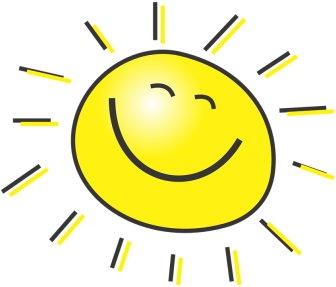 Do zobaczenia w PIĄTEK 
na wręczeniu świadectw o godz. 12:00 na boisku szkolnymUWAGI Czas na wykonanie zadań: 25.06.2020 – 25.06.2020      Życzę miłej pracy!